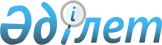 О внесении изменения в постановление акимата Кызылординской области от 17 июня 2016 года № 494 "Об определении перечня должностей специалистов в области ветеринарии, являющихся гражданскими служащими и работающих в сельской местности"Постановление акимата Кызылординской области от 07 октября 2016 года № 598. Зарегистрировано Департаментом юстиции Кызылординской области 03 ноября 2016 года № 5635      В соответствии со статьей 26 Закона Республики Казахстан от 6 апреля 2016 года "О правовых актах" и решением Кызылординского областного маслихата от 1 июня 2016 года № 34 "О согласовании проекта постановления акимата Кызылординской области "Об определении перечня должностей специалистов в области ветеринарии, являющихся гражданскими служащими и работающих в сельской местности" акимат Кызылординской области ПОСТАНОВЛЯЕТ:

      1. Внести в постановление акимата Кызылординской области от 17 июня 2016 года № 494 "Об определении перечня должностей специалистов в области ветеринарии, являющихся гражданскими служащими и работающих в сельской местности" (зарегистрировано в Реестре государственной регистрации нормативных правовых актов за номером 5558, опубликовано 21 июля 2016 года в областных газетах "Сыр бойы" и "Кызылординские вести") следующее изменение:

      приложение к указанному постановлению изложить в новой редакции согласно приложению к настоящему постановлению.

      2. Настоящее постановление вводится в действие по истечении десяти календарных дней после дня первого официального опубликования.

 Перечень должностей специалистов в области ветеринарии, являющихся гражданскими служащими, имеющих специальное образование, проживающих и работающих в сельской местности      Специалисты ветеринарии: 

      1) высшего уровня квалификации, первой категории: ветеринарный врач, ветеринарный врач лаборатории, вирусолог, бактериолог;

      2) высшего уровня квалификации, второй категории: ветеринарный врач, ветеринарный врач лаборатории, вирусолог, бактериолог;

      3) высшего уровня квалификации, без категории: ветеринарный врач, ветеринарный врач лаборатории, вирусолог, бактериолог;

      4) среднего уровня квалификации, первой категории: ветеринарный фельдшер, техник по искусственному осеменению животных, техник по племенному делу;

      5) среднего уровня квалификации, второй категории: ветеринарный фельдшер, техник по искусственному осеменению животных, техник по племенному делу;

      6) среднего уровня квалификации, без категории: ветеринарный фельдшер, техник по искусственному осеменению животных, техник по племенному делу.


					© 2012. РГП на ПХВ «Институт законодательства и правовой информации Республики Казахстан» Министерства юстиции Республики Казахстан
				
      Аким Кызылординской области

К. Кушербаев
Приложение к постановлению акиматаКызылординской областиот "7" октября 2016 года № 598Приложение к постановлению акиматаКызылординской областиот "17" июня 2016 года № 494